UNIVERSIDADE DE SÃO PAULO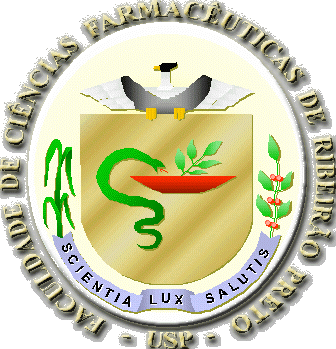 Faculdade de Ciências Farmacêuticas de Ribeirão PretoDisciplina de Farmacotécnica, Tecnologia de Medicamentos e Cosméticos VROTEIRO DE AULA PRÁTICA Sistemas matriciais: estudos de liberação in vitroProfa. Dra. Marilisa Guimarães LaraEquipamento: dissolutor Amostras: matrizes de pectina, carboximetilcelulose sódica e hidroxipropilmetilcelulose contendo o corante amarelo de tartrazina como substância modelo.Meio de dissolução: água destilada (900,0mL)Temperatura: 37ºCRotações: 50 rpmAparato USP 1 (cesta)Coleta de amostras: retirar 3,0mL do meio de dissolução em tempos determinados (15, 30, 45 e 60 minutos) e repor 3,0mL do meio de dissolução em cada cuba.Quantificação do corante: espectrofotometria (430nm)Observação do aspecto macroscópico das matrizes:Pectina:CMC 7MF (média viscosidade):CMC 7HF (alta viscosidade):HPMC K100:*Comprimido: polímero (220 mg) + corante (30 mg)1) Preparo de curva padrão para quantificação do corantePreparar uma solução estoque do corante em água destilada na concentração de 100μg/mL e proceder às diluições. Traçar a curva padrão e estabelecer a equação da reta por regressão linear.Equação da reta = 2) Leitura das amostras coletadas no ensaio de dissolução3) Cálculo da concentração de corante liberada (mg)4) Expressar os resultados em gráfico relacionando a quantidade de corante liberada em função do tempo.Concentração (μg/mL)Volume de solução estoque (mL)Volume de água (mL)Abs (430nm)1,00,19,92,50,259,755,00,59,510,01,09,020,02,08,0Tempo (minutos)Abs (430nm)Abs (430nm)Abs (430nm)Abs (430nm)Abs (430nm)Tempo (minutos)pectinaCMC 7MF(média)CMC 7HF(alta)HPMC K100Eudragit S10015304560Tempo (minutos)Tempo (minutos)Matriz de pectinaMatriz de pectinaMatriz de pectinaMatriz de pectinaTempo (minutos)μg/mLμg total liberadaμg total liberada corrigidamg total liberada corrigida15304560Tempo (minutos)Tempo (minutos)Matriz de CMC 7MF (média viscosidade)Matriz de CMC 7MF (média viscosidade)Matriz de CMC 7MF (média viscosidade)Matriz de CMC 7MF (média viscosidade)Tempo (minutos)μg/mLμg total liberadaμg total liberada corrigidamg total liberada corrigida15304560Tempo (minutos)Tempo (minutos)Matriz de CMC 7HF (alta viscosidade)Matriz de CMC 7HF (alta viscosidade)Matriz de CMC 7HF (alta viscosidade)Matriz de CMC 7HF (alta viscosidade)Tempo (minutos)μg/mLμg total liberadaμg total liberada corrigidamg total liberada corrigida15304560Tempo (minutos)Tempo (minutos)Matriz de HPMC K100Matriz de HPMC K100Matriz de HPMC K100Matriz de HPMC K100Tempo (minutos)μg/mLμg total liberadaμg total liberada corrigidamg total liberada corrigida15304560Tempo (minutos)Tempo (minutos)Matriz de Eudragit S100Matriz de Eudragit S100Matriz de Eudragit S100Matriz de Eudragit S100Tempo (minutos)μg/mLμg total liberadaμg total liberada corrigidamg total liberada corrigida15304560